EDITAL DE CHAMAMENTO PÚBLICO Nº 03/2024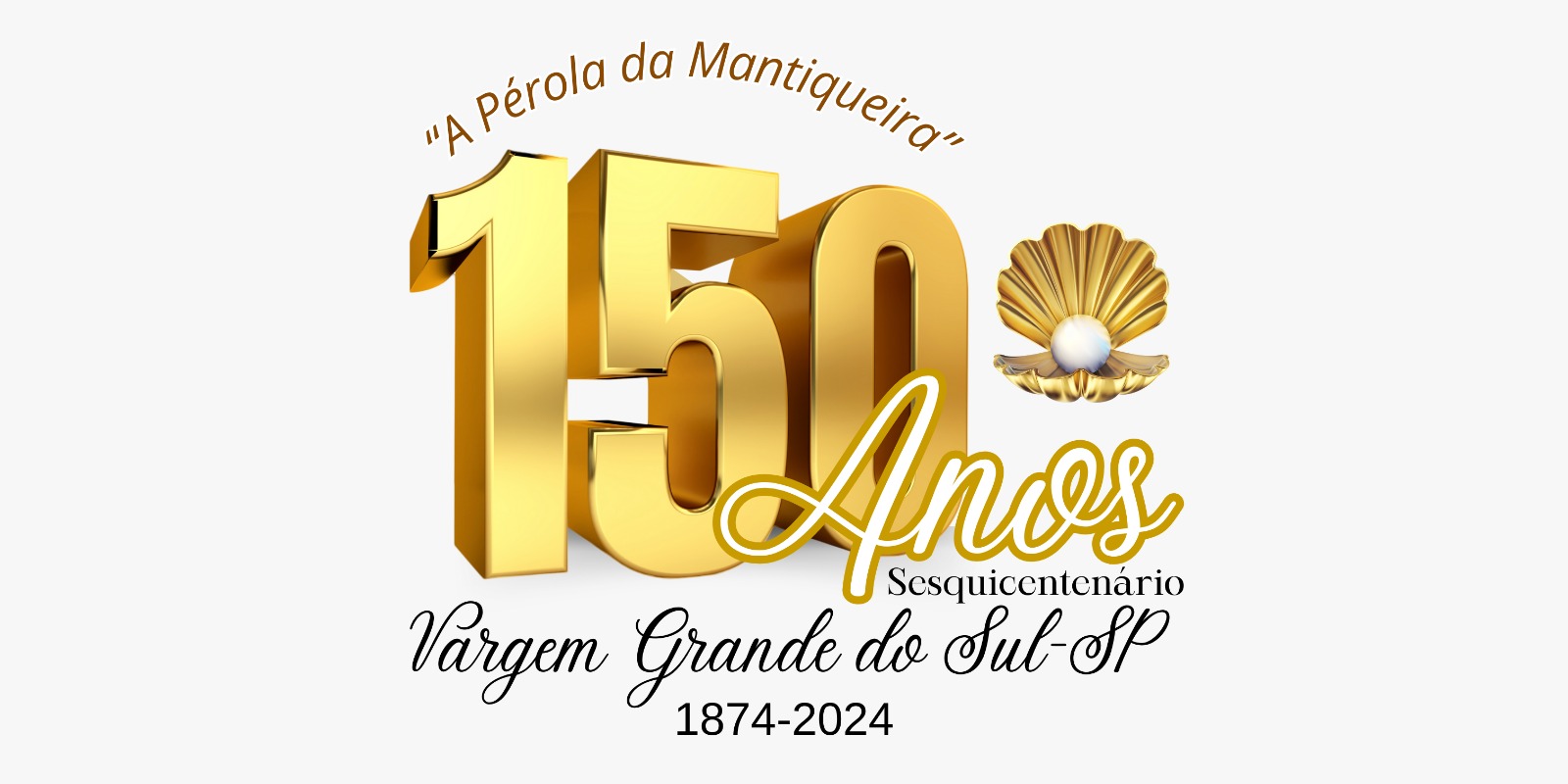 DEMAIS ÁREASEDITAL DE SELEÇÃO DE PROJETOS PARA FIRMAR TERMO DE EXECUÇÃO CULTURAL COM RECURSOS DA LEI COMPLEMENTAR Nº 195/2022 (LEI PAULO GUSTAVO) – DEMAIS ÁREASEste edital é realizado com recursos do Governo Federal repassados por meio da Lei Complementar nº 195/2022 - Lei Paulo Gustavo.A Lei Paulo Gustavo viabiliza o maior investimento direto no setor cultural da história do Brasil e simboliza o processo de resistência da classe artística durante a pandemia de Covid-19, que limitou severamente as atividades do setor cultural.É, ainda, uma homenagem a Paulo Gustavo, artista símbolo da categoria, vitimado pela doença.As condições para a execução da Lei Paulo Gustavo foram criadas por meio do engajamento da sociedade e o presente edital destina-se a apoiar projetos apresentados exclusivamente pelos agentes culturais residentes no Município de Vargem Grande do Sul.Deste modo, o Departamento de Cultura e Turismo torna público o presente edital elaborado com base na Lei Complementar 195/2022, no Decreto 11.525/2023 e no Decreto 11.453/2023.Na realização deste edital estão asseguradas medidas de democratização, desconcentração, descentralização e regionalização do investimento cultural, com a implementação de ações afirmativas, fundamentado na previsão do Decreto nº 11.525, de 11 de maio de 2023 (Decreto de Regulamentação da Lei Paulo Gustavo), em seus artigos 14, 15 e 16. 1. OBJETO 1.1 O objeto deste edital é a seleção de projetos culturais das DEMAIS ÁREAS CULTURAIS para receberem apoio financeiro nas categorias descritas no Anexo I, por meio da celebração de Termo de Execução Cultural, com o objetivo de incentivar as diversas formas de manifestações culturais do Município de Vargem Grande do Sul.2. VALORES2.1 O valor total disponibilizado para este edital é de R$ 75.000,00 (setenta e cinco mil reais), divididos entre as categorias descritas no Anexo I deste edital. 2.2 A despesa correrá à conta da seguinte Dotação Orçamentária: 01.02.18.13.392.0015.1313-Lei Complementar nº 195/2022- LEI PAULO GUSTAVO Modalidade Artísticas Presencial 2.3 O anexo I deste edital, onde constam as categorias dos projetos e valores, poderá ter os valores alterados, para mais ou para menos, em cada área cultural, a depender do número de projetos inscritos e qualidade dos mesmos, objetivando o benefício de um maior número de pessoas das demais áreas;2.4 Este edital poderá ser suplementado, caso haja interesse público e disponibilidade orçamentária suficiente. 3. QUEM PODE SE INSCREVER3.1 Pode se inscrever no Edital qualquer agente cultural residente e domiciliado no Município de Vargem Grande do Sul. A comprovação de residência pode ser dispensada conforme item 13.1.2.  3.2 Em regra, o agente cultural pode ser:I - Pessoa física ou Microempreendedor Individual (MEI)II - Pessoa jurídica com fins lucrativos (Ex.: empresa de pequeno porte, empresa de grande porte, etc)III - Pessoa jurídica sem fins lucrativos (Ex.: Associação, Fundação, Cooperativa, etc)IV - Coletivo/Grupo sem CNPJ representado por pessoa física.3.3 O proponente é o agente cultural responsável pela inscrição do projeto.3.4 Na hipótese de agentes culturais que atuem como grupo ou coletivo cultural sem constituição jurídica (ou seja, sem CNPJ), será indicada pessoa física como responsável legal para o ato da assinatura do Termo de Execução Cultural e a representação será formalizada em declaração assinada pelos demais integrantes do grupo ou coletivo, podendo ser utilizado o modelo constante no Anexo VI.3.5 O proponente não pode exercer apenas funções administrativas no âmbito do projeto e deve exercer necessariamente a função de criação, direção, produção, coordenação, gestão artística ou outra função de destaque e capacidade de decisão no projeto. 3.6 O Anexo I deve ser consultado para fins de verificação das condições de participação de todos os proponentes. 4. QUEM NÃO PODE SE INSCREVER4.1 Não pode se inscrever neste Edital, proponentes que: I - tenham se envolvido diretamente na etapa de elaboração do edital, na etapa de análise de propostas ou na etapa de julgamento de recursos;II - sejam cônjuges, companheiros ou parentes em linha reta, colateral ou por afinidade, até o terceiro grau, de servidor público do órgão responsável pelo edital, nos casos em que o referido servidor tiver atuado na etapa de elaboração do edital, na etapa de análise de propostas ou na etapa de julgamento de recursos; eIII - sejam membros do Poder Legislativo (Deputados, Senadores, Vereadores), do Poder Judiciário (Juízes, Desembargadores, Ministros), do Ministério Público (Promotor, Procurador); do Tribunal de Contas (Auditores e Conselheiros).4.2 O agente cultural que integrar Conselho de Cultura poderá concorrer neste Edital para receber recursos do fomento cultural, exceto quando se enquadrar nas vedações previstas no item 4.1.4.3 Quando se tratar de proponentes pessoas jurídicas, estarão impedidas de apresentar projetos aquelas cujos sócios, diretores e/ou administradores se enquadrarem nas situações descritas no tópico 4.1.4.4 A participação de agentes culturais nas oitivas e consultas públicas não caracteriza o envolvimento direto na etapa de elaboração do edital de que trata o subitem I do item 4.1.4.5 Menores de 18 anos.5. COTAS5.1 Ficam garantidas cotas étnicas-raciais em todas as categorias do edital, nas seguintes proporções:a) no mínimo 20% para pessoas negras (pretas e pardas); eb) no mínimo 10% para pessoas indígenas.5.2 Os agentes culturais que optarem por concorrer às cotas para pessoas negras (pretas e pardas) e indígenas concorrerão concomitantemente às vagas destinadas à ampla concorrência, ou seja, concorrerão ao mesmo tempo nas vagas da ampla concorrência e nas vagas reservadas às cotas, podendo ser selecionado de acordo com a sua nota ou classificação no processo seleção. 5.3 Os agentes culturais negros (pretos e pardos) e indígenas optantes por concorrer às cotas que atingirem nota suficiente para se classificar no número de vagas oferecidas para ampla concorrência não ocuparão as vagas destinadas para o preenchimento das cotas, ou seja, serão selecionados na vagas da ampla concorrência, ficando a vaga da cota para o próximo colocado optante pela cota.5.4 Em caso de desistência de optantes aprovados nas cotas, a vaga não preenchida deverá ser ocupada por pessoa que concorreu às cotas de acordo com a ordem de classificação. 5.5 No caso de não existirem propostas aptas em número suficiente para o cumprimento de uma das categorias de cotas previstas na seleção, o número de vagas restantes deverá ser destinado inicialmente para a outra categoria de cotas.5.6 Caso não haja outra categoria de cotas de que trata o item 5.6 , as vagas não preenchidas deverão ser direcionadas para a ampla concorrência, sendo direcionadas para os demais candidatos aprovados, de acordo com a ordem de classificação.5.7 Para concorrer às cotas, os agentes culturais deverão autodeclarar-se no ato da inscrição usando a autodeclaração étnico-racial de que trata o Anexo VII.5.8 Para fins de verificação da autodeclaração, serão realizados os seguintes procedimentos complementares:I - procedimento de heteroidentificação;5.9 As pessoas jurídicas e coletivos sem constituição jurídica podem concorrer às cotas, desde que preencham algum dos requisitos abaixo: I – pessoas jurídicas que possuem quadro societário majoritariamente composto por pessoas negras (pretas e pardas) ou indígenas;II – pessoas jurídicas ou grupos e coletivos sem constituição jurídica que possuam pessoas negras (pretas e pardas) ou indígenas em posições de liderança no projeto cultural;III – pessoas jurídicas ou coletivos sem constituição jurídica que possuam equipe do projeto cultural majoritariamente composta por pessoas negras (pretas e pardas) ou indígenas; eIV – outras formas de composição que garantam o protagonismo de pessoas negras (pretas e pardas) e indígenas na pessoa jurídica ou no grupo e coletivo sem personalidade jurídica.]5.10 As pessoas físicas que compõem a equipe da pessoa jurídica e o grupo ou coletivo sem constituição jurídica devem se submeter aos regramentos descritos nos itens acima.6. PRAZO DE INSCRIÇÃO6.1 Do dia 16 de Maio a 11 de Junho de 2024.7. COMO SE INSCREVER7.1 De forma física protocolando a documentação indicada no item 7.2 entre os dias 16 de Maio de 2024 e 11 de Junho de 2024, das 9h às 16h, no Departamento de Cultura e Turismo, localizada à Rua Major Correa, 505 - Centro.7.2 O proponente deve enviar a seguinte documentação para formalizar sua inscrição:a) Formulário de inscrição conforme o Anexo II; b) Envio do projeto conforme Anexo VIII;c) Currículo do proponente; d) Documentos pessoais do proponente CPF e RG (se Pessoa Física); e) Breve currículo dos principais integrantes do projeto ou release do grupo, artista ou coletivo; f) Documentos específicos relacionados na categoria de apoio em que o projeto será inscrito conforme Anexo I, quando houver; g) Outros documentos que o proponente julgar necessário para auxiliar na avaliação do mérito cultural do projeto. 7.3 O proponente é responsável pelo envio dos documentos e pela qualidade visual, conteúdo dos arquivos e informações de seu projeto. 7.4 Cada proponente poderá concorrer neste edital com no máximo 1 (um) projeto.7.5 Os projetos apresentados deverão conter previsão de execução não superior a 10 meses.7.6 O proponente deve se responsabilizar pelo acompanhamento das atualizações/publicações pertinentes ao edital e seus prazos nos canais formais de comunicação.7.7 As inscrições deste edital são gratuitas.7.8 As propostas que apresentem quaisquer formas de preconceito de origem, raça, etnia, gênero, cor, idade ou outras formas de discriminação serão desclassificadas, com fundamento no disposto no inciso IV do caput do art. 3º da Constituição, garantidos o contraditório e a ampla defesa. 7.9 Caso o candidato seja Pessoa com Deficiência (auditiva, física, intelectual, múltipla ou visual), a inscrição poderá ser realizada por meio de vídeo, ou o meio acessível dependendo da deficiência, contendo relato da trajetória do proponente, o(s) projeto(s) que pretende realizar, profissionais que atuarão e valores do(s) projeto(s), dispensado da entrega física de documentação no ato da inscrição. O material deve ser enviado para o email grupo.cultura@vgsul.sp.gov.br. Se selecionado, deverá encaminhar a devida documentação, citada no item 7.2.  8. PLANILHA ORÇAMENTÁRIA DOS PROJETOS 8.1 O proponente deve preencher a planilha orçamentária presente no Anexo VIII, informando como será utilizado o recurso financeiro recebido.8.2 A estimativa de custos do projeto será prevista por categorias, sem a necessidade de detalhamento por item de despesa, conforme § 1º do art. 24 do Decreto 11.453/2023.8.3 A compatibilidade entre a estimativa de custos do projeto e os preços praticados no mercado será avaliada pelos membros da comissão de seleção, de acordo com tabelas referenciais de valores, ou com outros métodos de verificação de valores praticados no mercado.8.4 A estimativa de custos do projeto poderá apresentar valores divergentes das práticas de mercado convencionais na hipótese de haver significativa excepcionalidade no contexto de sua implementação, consideradas variáveis territoriais e geográficas e situações específicas, como a de povos indígenas, ribeirinhos, atingidos por barragens e comunidades quilombolas e tradicionais.8.5 Os itens da planilha orçamentária poderão ser glosados, ou seja, vetados, total ou parcialmente, pela Comissão de Seleção, se, após análise, não forem considerados com preços compatíveis aos praticados no mercado ou forem considerados incoerentes e em desconformidade com o projeto apresentado. 8.6 Caso o proponente discorde dos valores glosados (vetados) poderá apresentar recurso na fase de mérito cultural, conforme dispõe o item 12.5.8.7 O valor solicitado não poderá ser superior ao valor máximo destinado a cada projeto, conforme Anexo I do presente edital, ficando a cargo dos pareceristas o remanejamento, para mais ou para menos, dependendo do número de projetos e valores disponibilizados nas respectivas categorias.9. ACESSIBILIDADE9.1 Os projetos devem contar com medidas de acessibilidade física, atitudinal e comunicacional compatíveis com as características dos produtos resultantes do objeto, nos termos do disposto na Lei nº 13.146, de 6 de julho de 2015 (Lei Brasileira de Inclusão da Pessoa com Deficiência), de modo a contemplar:I - no aspecto arquitetônico, recursos de acessibilidade para permitir o acesso de pessoas com mobilidade reduzida ou idosas aos locais onde se realizam as atividades culturais e a espaços acessórios, como banheiros, áreas de alimentação e circulação;II - no aspecto comunicacional, recursos de acessibilidade para permitir o acesso de pessoas com deficiência intelectual, auditiva ou visual ao conteúdo dos produtos culturais gerados pelo projeto, pela iniciativa ou pelo espaço; eIII - no aspecto atitudinal, a contratação de colaboradores sensibilizados e capacitados para o atendimento de visitantes e usuários com diferentes deficiências e para o desenvolvimento de projetos culturais acessíveis desde a sua concepção, contempladas a participação de consultores e colaboradores com deficiência e a representatividade nas equipes dos espaços culturais e nas temáticas das exposições, dos espetáculos e das ofertas culturais em geral.9.2 Especificamente para pessoas com deficiência, mecanismos de protagonismo e participação poderão ser concretizados também por meio das seguintes iniciativas, entre outras:I - adaptação de espaços culturais com residências inclusivas;II - utilização de tecnologias assistivas, ajudas técnicas e produtos com desenho universal;III - medidas de prevenção e erradicação de barreiras atitudinais;IV - contratação de serviços de assistência por acompanhante; ouV - oferta de ações de formação e capacitação acessíveis a pessoas com deficiência.9.3 Os projetos devem prever obrigatoriamente medidas de acessibilidade, sendo assegurado para essa finalidade no mínimo 10% do valor total do projeto.9.4 A utilização do percentual mínimo de 10% de que trata o item 9.3 pode ser excepcionalmente dispensada quando:I - for inaplicável em razão das características do objeto cultural, a exemplo de projetos cujo objeto seja o desenvolvimento de roteiro e licenciamento de obra audiovisual ; ouII - quando o projeto já contemplar integralmente as medidas de acessibilidade compatíveis com as características do objeto cultural.9.5 Para projetos cujo objeto seja a produção audiovisual, consideram-se integralmente cumpridas as medidas de acessibilidade de que trata o subitem II do item 9.4 quando a produção  contemplar legendagem, legendagem descritiva, audiodescrição e LIBRAS - Língua Brasileira de Sinais. 9.6 O proponente deve apresentar justificativa para os casos em que o percentual mínimo de 10% é inaplicável.   10. CONTRAPARTIDA10.1 Os agentes culturais contemplados neste edital deverão garantir como contrapartida pelo menos 01 (uma) ação cultural em prol da comunidade, da seguinte maneira:I - a realização de atividades destinadas, prioritariamente, aos alunos e professores de escolas públicas ou universidades, públicas ou privadas, que tenham estudantes do Programa Universidade para Todos (Prouni), bem como aos profissionais de saúde, preferencialmente aqueles envolvidos no combate à pandemia, e a pessoas integrantes de grupos e coletivos culturais e de associações comunitárias, ou de atividades em espaços públicos de sua comunidade, de forma gratuita; eII - sempre que possível, exibições com interação popular por meio da internet ou exibições públicas, quando aplicável, com distribuição gratuita de ingressos para os grupos referidos no item I, em intervalos regulares.10.2 As contrapartidas devem ser informadas no Anexo VIII e devem ser executadas em até 10 meses, contados da data do crédito do valor na conta do proponente.10.3 As datas, horários e locais serão agendadas junto à Prefeitura Municipal de Vargem Grande do Sul;11. ETAPAS DO EDITAL11.1 A seleção dos projetos submetidos a este Edital será composta das seguintes etapas:I - Análise de mérito cultural dos projetos: fase de análise do projeto realizada pelos pareceristas; eII - Habilitação: fase de análise dos documentos de habilitação do proponente, descritos no tópico 14.12. ANÁLISE DE MÉRITO CULTURAL DOS PROJETOS 12.1 Entende-se por “Análise de mérito cultural" a identificação, tanto individual quanto sobre seu contexto social, de aspectos relevantes dos projetos culturais, concorrentes em uma mesma categoria de apoio, realizada por meio da atribuição fundamentada de notas aos critérios descritos neste edital.12.2 Por análise comparativa compreende-se a análise não apenas dos itens individuais de cada projeto, mas de suas propostas, impactos e relevância em relação aos outros projetos inscritos na mesma categoria. A pontuação de cada projeto é atribuída em função desta comparação.12.3 A análise dos projetos será realizada pelos pareceristas que serão contratados pela empresa responsável pela operacionalização da Lei Paulo Gustavo no município de Vargem Grande do Sul. 12.4 Para esta seleção, serão considerados os critérios de pontuação estabelecidos no Anexo III.12.5 Contra a decisão da fase de mérito cultural, caberá recurso destinado ao Departamento de Cultura e Turismo de Vargem Grande do Sul, que deverá ser preenchido conforme o Anexo IX.12.6 Os recursos de que tratam o item 12.5 deverão ser apresentados no prazo de 03 (três) dias úteis, conforme Inciso III, do Art. 16, do Decreto 11.453/2023 a contar da publicação do resultado, considerando-se para início da contagem o primeiro dia útil posterior à publicação.12.7 Os recursos apresentados após o prazo não serão avaliados. 12.8 Após o julgamento dos recursos, o resultado final da análise de mérito cultural será divulgado no site do município www.vgsul.sp.gov.br ​​13. ETAPA DE HABILITAÇÃO 13.1 Finalizada a etapa de análise de mérito cultural, o proponente do projeto contemplado deverá, no prazo de 5 (cinco) dias úteis, apresentar os seguintes documentos, conforme sua natureza jurídica:13.1.1 PESSOA FÍSICAI - certidão negativa de débitos relativos a créditos tributários federais e Dívida Ativa  da União;II - certidões negativas de débitos relativas ao créditos tributários estaduais e municipais, expedidas pelos respectivos órgãos Estadual e Municipal;II - certidão negativa de débitos trabalhistas - CNDT, emitida no site do Tribunal Superior do Trabalho; IV - comprovante de residência, por meio da apresentação de contas relativas à residência ou de declaração assinada pelo agente cultural.13.1.2 A comprovação de residência poderá ser dispensada nas hipóteses de agentes culturais:I - pertencentes a comunidade indígena, quilombola, cigana ou circense;II - pertencentes a população nômade ou itinerante; III - que se encontrem em situação de rua;IV - de outros municípios.13.2 PESSOA JURÍDICAI - inscrição no cadastro nacional de pessoa jurídica - CNPJ, emitida no site da Secretaria da Receita Federal do Brasil;II - contrato social, nos casos de pessoas jurídicas com fins lucrativos, ou estatuto, nos casos de organizações da sociedade civil;III - certidão negativa de débitos relativos a Créditos Tributários Federais e à Dívida Ativa da União;IV - certidões negativas de débitos estaduais e municipais, expedidas pelos respectivos órgãos Estadual e Municipal.V - certificado de regularidade do Fundo de Garantia do Tempo de Serviço - CRF/FGTS;VI - certidão negativa de débitos trabalhistas - CNDT, emitida no site do Tribunal Superior do Trabalho.13.3 As certidões positivas com efeito de negativas servirão como certidões negativas, desde que não haja referência expressa de impossibilidade de celebrar instrumentos jurídicos com a administração pública.13.4 Contra a decisão da fase de habilitação, caberá recurso fundamentado e específico destinado ao Departamento responsável por este edital.13.5  Os recursos de trata o item 13.4 deverão ser apresentados no prazo de 3 dias úteis a contar da publicação do resultado, considerando-se para início da contagem o primeiro dia útil posterior à publicação, não cabendo recurso administrativo da decisão após esta fase.13.6 Os recursos apresentados após o prazo não serão avaliados.13.7 Caso o proponente esteja em débito com o ente público responsável pela seleção e com a União não será possível o recebimento dos recursos de que trata este Edital.14. ASSINATURA DO TERMO DE EXECUÇÃO CULTURAL E RECEBIMENTO DOS RECURSOS 14.1 Finalizada a fase de habilitação, o agente cultural contemplado será convocado a assinar, de forma presencial,  o Termo de Execução Cultural, conforme Anexo IV.14.2 O Termo de Execução Cultural corresponde ao documento a ser assinado pelo agente cultural selecionado e pelo Departamento responsável por este edital, contendo as obrigações dos assinantes do Termo.14.3 Após a assinatura do Termo de Execução Cultural, o agente cultural receberá os recursos em conta bancária específica aberta para o recebimento dos recursos deste Edital, em desembolso único ou em parcelas, se for o caso, em até 30 (trinta dias).14.4 A assinatura do Termo de Execução Cultural e o recebimento do apoio estão condicionados à existência de disponibilidade orçamentária e financeira, caracterizando a seleção como expectativa de direito do proponente. 14.5 O agente cultural deve assinar o Termo de Execução Cultural até 5 (cinco) dias úteis após o contato da Prefeitura Municipal sob pena de perda do apoio financeiro e convocação do suplente para assumir a vaga.14.6 O valor pago ao proponente selecionado está sujeito a incidência de impostos, previstos no Art. 13 da Lei Complementar nº 195 de 2022, relativos a tributos federais, estaduais e municipais.15. CRONOGRAMA16. DIVULGAÇÃO DOS PROJETOS16.1 Os produtos artístico-culturais e as peças de divulgação dos projetos exibirão as marcas do Governo federal, de acordo com as orientações técnicas do manual de aplicação de marcas divulgado pelo Ministério da Cultura.16.2 O material de divulgação dos projetos e seus produtos será disponibilizado em formatos acessíveis a pessoas com deficiência e conterá informações sobre os recursos de acessibilidade disponibilizados.16.3 O material de divulgação dos projetos deve ter caráter educativo, informativo ou de orientação social, e não pode conter nomes, símbolos ou imagens que caracterizem promoção pessoal.17. MONITORAMENTO E AVALIAÇÃO DE RESULTADOS 17.1 Os procedimentos de monitoramento e avaliação dos projetos culturais contemplados, assim como prestação de informação à administração pública, observarão o Decreto 11.453/2023 (Decreto de Fomento), que dispõe sobre os mecanismos de fomento do sistema de financiamento à cultura, observadas às exigências legais de simplificação e de foco no cumprimento do objeto.17.2 O agente cultural deve prestar contas por meio da apresentação do Relatório Final de Execução do Objeto, conforme documento constante no Anexo V. O Relatório Final de Execução do Objeto deve ser apresentado até 30 (trinta) dias a contar do fim da vigência do Termo de Execução Cultural.17.3 Todas as notas fiscais, recibos e/ou comprovantes de pagamentos deverão ser guardados pelo proponente selecionado pelo período de 5 (cinco) anos.18. DISPOSIÇÕES FINAIS18.1 O acompanhamento de todas as etapas deste Edital e a observância quanto aos prazos serão de inteira responsabilidade dos proponentes. Para tanto, deverão ficar atentos às publicações no site www.vgsul.sp.gov.br e nas mídias sociais oficiais.18.2 O presente Edital e os seus anexos estão disponíveis no site www.vgsul.sp.gov.br18.3 Demais informações podem ser obtidas através do e-mail grupo.cultura@vgsul.sp.gov.br  e telefone (19) 3641-6199. 18.4 Os casos omissos porventura existentes ficarão a cargo do Departamento responsável por este edital.18.5 Eventuais irregularidades relacionadas aos requisitos de participação, constatadas a qualquer tempo, implicarão na desclassificação do proponente. 18.6 O proponente será o único responsável pela veracidade da proposta e documentos encaminhados, isentando a Prefeitura Municipal de Vargem Grande do Sul de qualquer responsabilidade civil ou penal. 18.7 O apoio concedido por meio deste Edital poderá ser acumulado com recursos captados por meio de leis de incentivo fiscal e outros programas e/ou apoios federais, estaduais e municipais.18.8 A inscrição implica no conhecimento e concordância dos termos e condições previstos neste Edital, na Lei Complementar  195/2022 (Lei Paulo Gustavo), no Decreto 11.525/2023 (Decreto Paulo Gustavo) e no Decreto 11.453/2023 (Decreto de Fomento).18.9 O resultado do chamamento público regido por este Edital terá validade até 45 (quarenta e cinco) dias.18.10 Compõem este Edital os seguintes anexos: Anexo I – Recursos do Edital;Anexo II - Formulário de Inscrição;Anexo III - Critérios de seleçãoAnexo IV - Termo de Execução Cultural;Anexo V - Relatório de Execução do Objeto;Anexo VI - Declaração de representação de grupo ou coletivo;  Anexo VII - Declaração étnico-racial;Anexo VIII - Modelo de Projeto;Anexo IX - Modelo de Recurso.Márcia Ribeiro IaredDiretora de CulturaAÇÕESPRAZOSLançamento do edital De 16 de Maio a 11 de JunhoLista de inscritos 14 de JunhoResultado final19 de JunhoRecursos25 de JunhoAnálise dos recursosDe 26 a 28 de JunhoPublicação do resultado final03 de Julho